ST. JOSEPH’S DEGREE & PG COLLEGE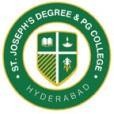 (Autonomous), Affiliated to Osmania University Re-Accredited by NAAC (3rd Cycle) with B++ King Koti Road, HyderabadFaculty ProfileNameThilleri Uday KanthDesignationAssistant ProfessorQualificationMBAMail-Iduday_thilleri@yahoo.co.inExperience6yrsAwards & Rewards-Membership Details0Paper Publications0Book Publications0Book Publications0Paper Presentations0Refresher Courses/ Seminars/ FDP’s/ FOP’s/ Conferences/ Workshops/Webinars Attended-Consultancy Services-